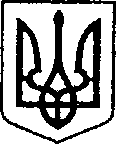                                                                        УКРАЇНА                    	ЧЕРНІГІВСЬКА ОБЛАСТЬ	ПРОЕКТН І Ж И Н С Ь К А    М І С Ь К А    Р А Д А   43 сесія VII скликання                                                    Р І Ш Е Н Н Явід 26 вересня 2018 р.		            м. Ніжин	                           № 8-43/2018Про внесення в перелік земельних ділянокнесільськогосподарського призначення, щопідлягають продажу власнику об’єктів нерухомогомайна, розміщеного на цій ділянці      Відповідно до статей 25, 26, 42, 59, 60, 73 Закону України «Про місцеве самоврядування в Україні», на виконання Земельного кодексу України, керуючись Регламентом Ніжинської міської ради Чернігівської області, затвердженим рішенням Ніжинської міської ради Чернігівської області VII скликання від 24 листопада 2015 року №1-2/2015 (зі змінами), міська рада вирішила:          1. Внести в перелік земельну ділянку несільськогосподарського призначення, що підлягає продажу власнику об’єктів нерухомого майна, розміщеного на цій ділянці, земельну ділянку:           1.1. Земель промисловості, транспорту, зв’язку, енергетики, оборони та іншого призначення (для розміщення та експлуатації  основних, підсобних і допоміжних будівель та споруд підприємств переробної, машинобудівної та іншої промисловості), площею 0,1666 га за адресою: вул. Борзнянський шлях, 57-Є,                      м. Ніжин (кадастровий номер 7410400000:02:016:0038), яка використовується на підставі договору оренди земельної ділянки від 18.10.2014р., для розміщення нежитлових будівель арочного складу і магазину-складу, які є власністю юридичної особи – приватного виробничо-комерційного підприємства фірми «Кур’єр», згідно витягу про державну реєстрацію прав від 14.03.2011р., реєстраційний номер 29286061.           2. Фінансування робіт з проведення експертної грошової оцінки даних земельних ділянок здійснюється за рахунок внесеного покупцем авансу у розмірі   15 % вартості земельної ділянки, визначеної за нормативною грошовою оцінкою земельної ділянки.           3. Відділу земельних відносин виконавчого комітету Ніжинської міської ради забезпечити оприлюднення даного рішення на офіційному сайті Ніжинської міської ради протягом п’яти робочих днів з дня його прийняття.           4. Організацію виконання даного рішення покласти на першого заступника міського голови з питань  діяльності виконавчих органів ради   Олійника Г.М. та на відділ земельних відносин.           5.  Контроль за виконанням даного рішення покласти на постійну комісію з питань земельних відносин, будівництва, архітектури, інвестиційного розвитку міста та децентралізації (голова комісії Деркач А.П.). Міський голова         				                                        А.В. ЛінникВізують:секретар міської ради						          	В.В. Салогуб                                                перший заступник міського голови                                               з питань діяльності виконавчих органів ради                                                                                 Г.М. Олійникначальник відділуземельних відносин						            В.М. Місанначальник відділу містобудуваннята архітектури, головний архітектор                                         В.Б. Мироненконачальник відділу юридично-кадровогозабезпечення                   					            В.О. Легапостійна комісія міської ради з питань земельних відносин, будівництва,архітектури, інвестиційного розвитку                                       А.П. Деркачміста та децентралізаціїпостійна комісія міської ради з питаньрегламенту, депутатської діяльностіта етики, законності, правопорядку,антикорупційної політики, свободи                                           О.В. Щербак